Бюджет для гражданк  решению « Об утверждении отчета об исполнении бюджета Раевского муниципального образования за 2017 год »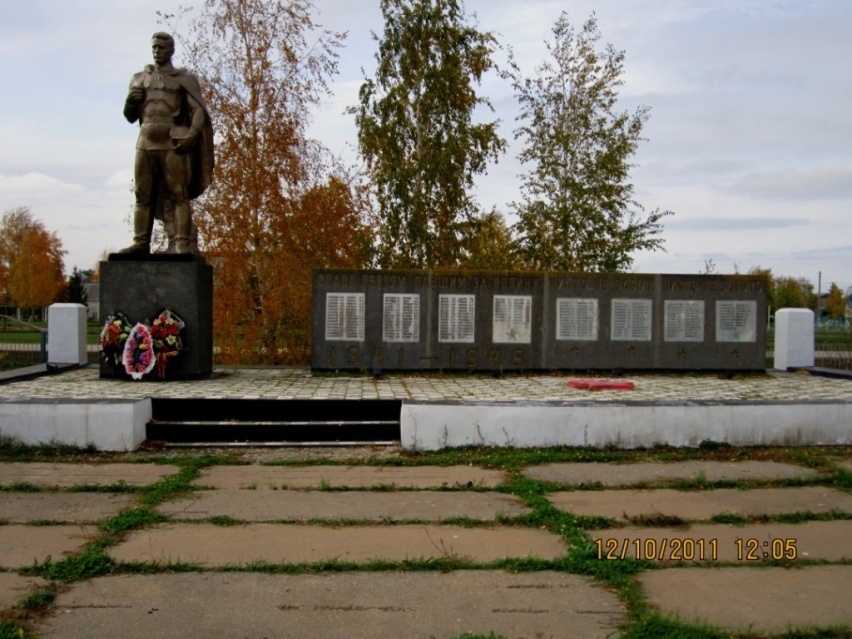 Уважаемые жители Раевского муниципального образования.Одной из главных задач бюджетной политики является обеспечение прозрачности и открытости бюджетного процесса. Для привлечения большого количества граждан к участию в обсуждении вопросов формирования бюджета района и его исполнения разработан «Бюджет для граждан».«Бюджет для граждан» предназначен прежде всего для жителей , не обладающих специальными знаниями в сфере бюджетного законодательства. Информация «Бюджет для граждан» в доступной форме знакомит граждан с основными характеристиками бюджета Раевского муниципального образования.Бюджетный процесс - ежегодное формирование и исполнение бюджета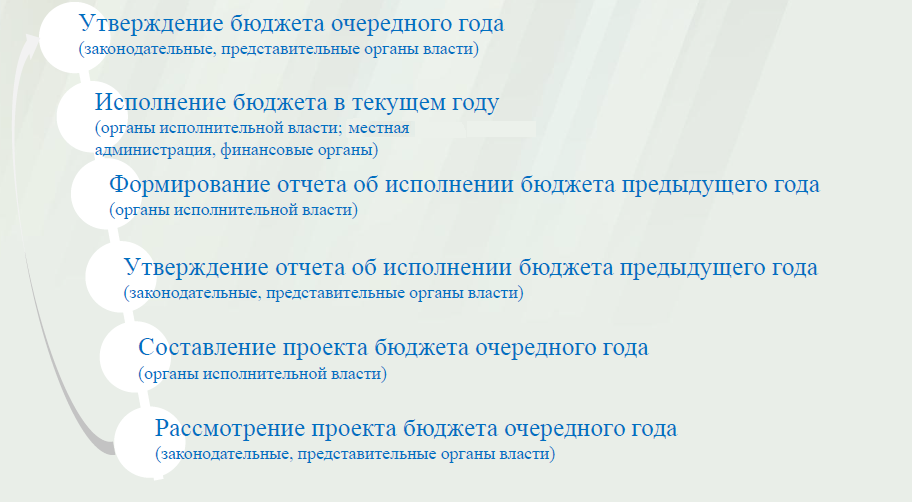 Что такое бюджет?Бюджет – это план доходов и расходов на определенный период.Исполнение бюджета Раевского муниципального образования  за 2017 годтыс. руб.	Зачем нужны бюджеты?Для выполнения своих задач муниципальному образованию необходим бюджет, который формируется за счет сбора налогов и безвозмездных поступлений направляемых на финансирование бюджетных расходов.Основные характеристики бюджета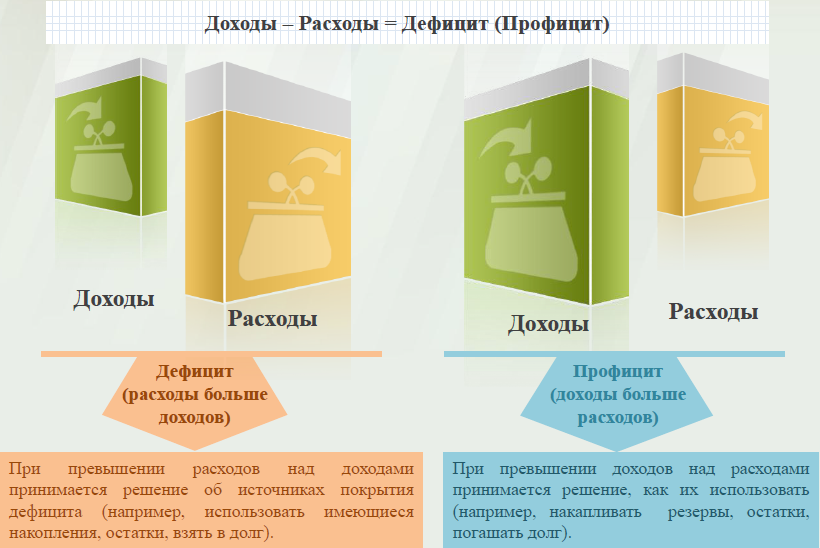 Дефицит и профицит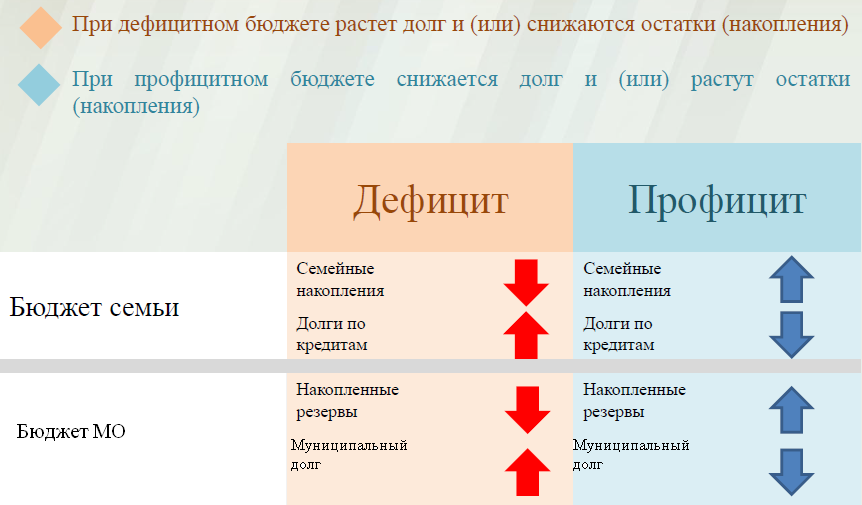 Доходы бюджета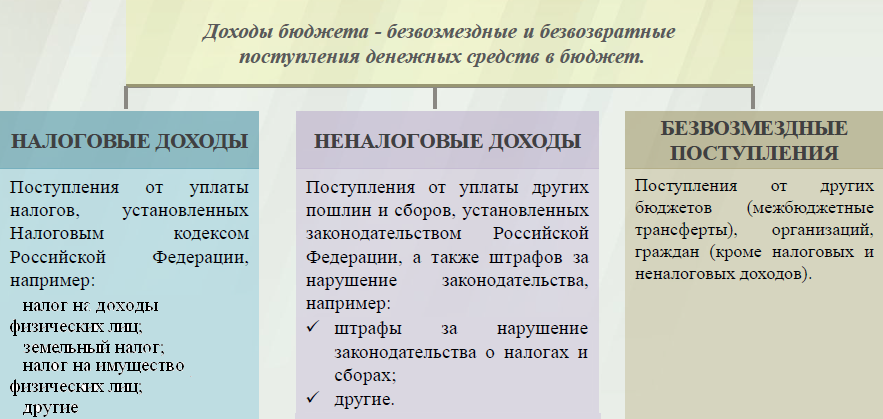 Межбюджетные трансферты - основной вид безвозмездных перечислений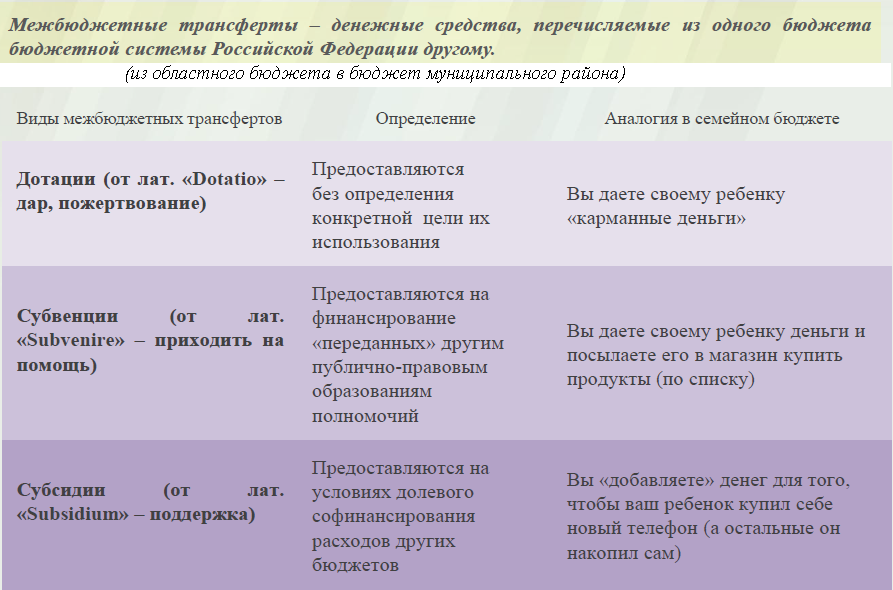 Федеральные, региональные и местные налоги.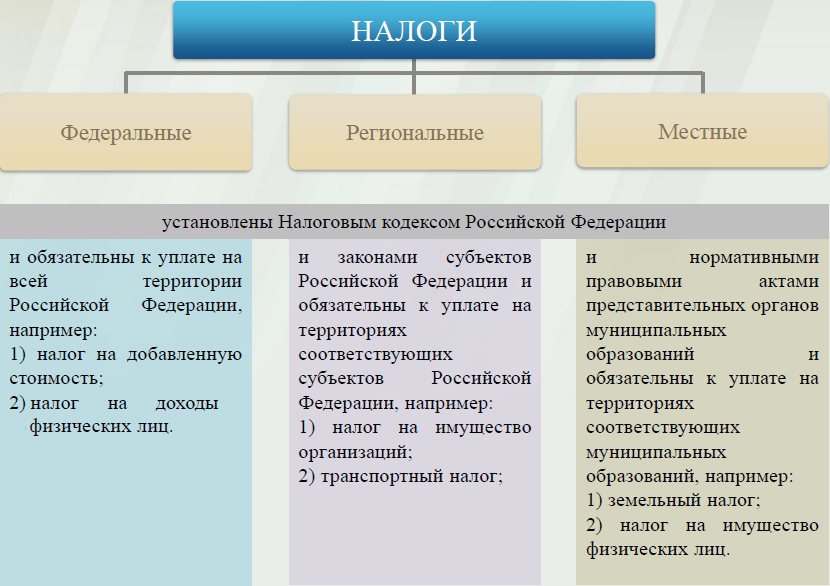 Налоги, зачисляемые в бюджет муниципального образования Структура доходов бюджета Раевского муниципального образования тыс. руб.Доходы в 2017 году составили –  2245,5 тыс. руб.Доходы бюджета Раевского муниципального образованияв расчете на 1 жителя( численность населения Раевского муниципального образованияна 01.01.17г. 1066 человек)   	Основными бюджетообразующими доходами бюджета муниципального образования являются земельный налог, единый сельскохозяйственный  налог и  налог на доходы физических лиц.    РАСХОДЫ.Расходы бюджета – выплачиваемые из бюджета денежные средства.В каких единицах измеряются параметры бюджетов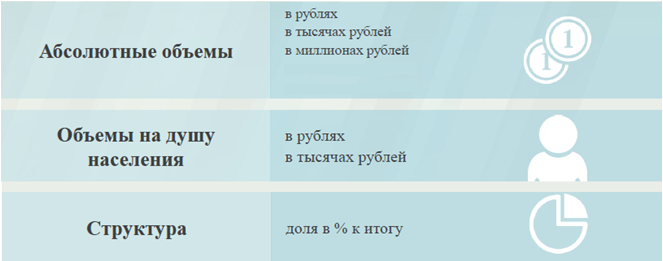 Расходы по основным функциям муниципального образования.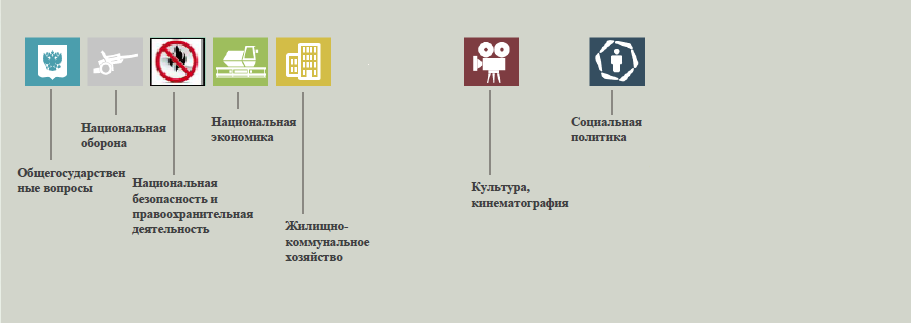 Структура расходов бюджета Раевского муниципального образования по разделам за 2017 год.																	%Структура расходов. Расходы бюджета Раевского муниципального образования по основным разделам на душу населения				руб.                                                                                                             тыс. руб.Диаграмма (Доля протяженности автомобильных дорог общего пользования местного значения, не отвечающих нормативным требованиям, в общей протяженности автомобильных дорог общего пользования местного значения в целом по муниципальному образованию.ПоказателиПлан 2017 годаФакт 2017 годаДоходы, в том числе1603,72245,5Налоговые, неналоговые доходы1491,02132,8Безвозмездные поступления 112,7112,7Расходы,  в том числе 1646,91624,1Общегосударственные вопросы1266,01253,4ЖКХ251,7241,6Национальная оборона67,767,7Другие расходы61,561,4Баланс (доходы-расходы)Дефицит или профицит-43,2621,4Налог на доходы физических лицНалог на имущество физических лицЗемельный налог                    3 %                                    100 %                                      100 %                    3 %                                    100 %                                      100 %                    3 %                                    100 %                                      100 %Местный бюджетМестный бюджетМестный бюджетНаименование доходовПлан 2017 годаФакт 2017 годаНаименование доходовПлан 2017 годаФакт 2017 годаНалоговые доходы всего:1489,02130,8в том численалог на доходы физических лиц300,5412,7единый сельскохозяйственный  налог465,7465,7налог на имущество физических лиц121,0151,4земельный налог601,81101,0Неналоговые доходы всего:2,02,0в том числештрафы, санкции и возмещение ущерба2,02,0Безвозмездные поступления всего:112,7112,7в том числедотации бюджетам субъектов Российской Федерации и муниципальных образований45,045,0субвенции бюджетам субъектов Российской Федерации и муниципальных образований.67,767,7Итого доходов:1603,72245,5Наименование доходов2017 год отчет (руб.)Доходы всего, в том числе :2106,0налоговые и неналоговые доходы2000,0безвозмездные поступления106,0РазделНаименованиеПлан 2017 годаФакт 2017 года01Общегосударственные вопросы76,977,202Национальная оборона4,14,205Жилищно-коммунальное хозяйство15,314,908Культура, кинематография0,20,210Социальная политика3,53,5Всего100100РазделПоказательПлан 2017 годаФакт 2017года05Жилищно-коммунальное хозяйство236,14226,8708Культура, кинематография3,753,7510Социальная политика53,8653,8601Содержание работников органов местного самоуправления1187,651175,77Итого расходы местного бюджета1544,921523,52РасходыПлан 2017 годаФакт 2017 годОбщегосударственныевопросы1266,01253,4Национальная оборона67,767,7Жилищно-коммунальное хозяйство251,7241,6Культура, кинематография4,04,0Социальная политика57,557,4ИТОГО расходов:1646,91624,1